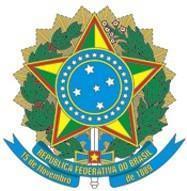 Ministério da EducaçãoSecretaria de Educação Profissional e Tecnológica Instituto Federal de Educação, Ciência e Tecnologia do Espírito Santo Pró-Reitoria de EnsinoINSTRUÇÃO NORMATIVA PRÓ-REITORIA DE ENSINO/IFES Nº 12 DE 10 DE NOVEMBRO DE 2022 ANEXO II – BPARECER INTERNO - Diretoria/Coordenadoria de ExtensãoAssuntos do PPC para verificação quanto aos critérios de análise:As políticas institucionais de extensão, constantes no PDI, estão previstas no âmbito do curso e claramente voltadas para a promoção de oportunidades de aprendizagem alinhadas ao perfil do egresso, pressupondo-se práticas exitosas e inovadoras?Há abordagem da prática de extensão no item “Orientações metodológicas” ou em outro item específico?Em caso afirmativo, para as questões de número 02 e/ou 03, o texto apresenta as formas de realização dos programas/projetos extensivos, enfatizando a relevância bem como os objetivos dos mesmos?Observa-se no PPC uma proposta consistente de articulação das práticas de Extensão como Ensino e a Pesquisa?Processo n°CursoCampusServidor(a) responsávelRecomendações/Sugestões: